Topical Module: Teaching Professional Development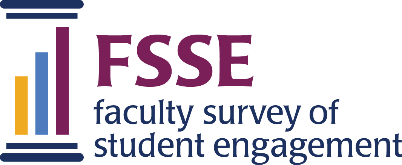 This module asks about aspects of professional development for teaching such as how important it is for faculty to receive assistance in various areas, and how often they participate in different professional development activities and practices. The module complements questions on the core FSSE survey asking how much time faculty spend working to improve their teaching and the extent to which they display effective teaching practices. How important is it that your institution assists you in the following areas? Response options: 4 Very important, 3 Important, 2 Somewhat important, 1 Not importantfTPD01a Incorporating active learning strategiesfTPD01b Developing students' critical thinking or problem-solving skillsfTPD01c Improving your interactions with studentsfTPD01d Facilitating experiences with diversityfTPD01e Using technology to improve student learningfTPD01f Creating a supportive learning environmentfTPD01g Assessing student learning fTPD01h Planning course content (i.e. learning objectives, course goals, syllabi)fTPD01i Organization and time managementfTPD01j Advising and/or mentoring studentsfTPD01k Enhancing students’ information literacy or fluencyfTPD01l Specifying learning outcomesfTPD01m Designing assignments or examsfTPD01n Leading discussionsDuring the current school year, have you done the following?  Response options: 1 Yes, 0 NofTPD02a Participated in an institution-wide instructor orientationfTPD02b Participated in an instructor orientation specific to your department or disciplinefTPD02c Participated in a faculty learning community devoted to teachingfTPD02d Been mentored by a faculty member with regard to teachingfTPD02e Mentored a faculty member with regard to teachingfTPD02f Attended or presented at a professional conference focused on teachingDuring the current school year, about how often have you done the following? Response options: 4 Very Often, 3 Often, 2 Sometimes, 1 NeverfTPD03a Visited an office or center that supports faculty (Center for Teaching and Learning, Center for Teaching Excellence, etc.)fTPD03b Attended a workshop or training session to enhance your teachingfTPD03c Had a faculty or staff member observe your teaching and provide feedbackfTPD03d Worked one-on-one with a faculty or staff member to help improve your teachingfTPD03e Worked with a group of faculty or staff to help improve your teachingfTPD03f Discussed teaching issues with other faculty or stafffTPD03g Consulted books, articles, or online resources to enhance your teachingfTPD03h Solicited feedback from students about your teaching beyond institution-provided end-of-course evaluations